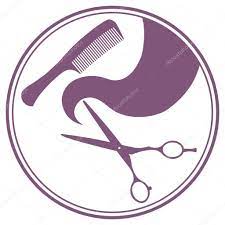 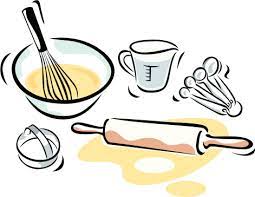 Program aktivit na 44. týden        Pondělí  30.10.2023		             svátek má Tadeáš 		             Dopolední aktivity	Skupinové čtení, cvičeníOdpolední aktivityMotomedÚterý     31.10.2023		            svátek má ŠtěpánkaSoběslav                    Dopolední aktivity			Kadeřnice		Odpolední aktivityIndividuální RHBStředa    1.11.2023		      	       	                      svátek má Felix			Dopolední aktivitySkupinové cvičení, čtení Odpolední aktivitySpolečenské hry   	Čtvrtek   2.11.2023    		 		       Památka zesnulýchDopolední aktivitySkupinové čtení, cvičeníOdpolední aktivityMotomedPátek      3.11.2023        	                                      svátek má HubertDopolední aktivityVařeníOdpolední aktivityMotomed